                                    Підготували і провели:	 Інструктор з фіз..виховання Козлюк В.О.	                                         Муз. Керівник Об єдкова О.В., Червень  2013 рокуВедущий:Порядок свой имеет всё на свете.Недавно мы весну встречали дети.Она была хозяйкою на славуПоля зазеленели и дубравы,Природа словно к празднику одета.Теперь пришло весне на смену лето!Читают дети:Мы встречаем праздник лета,Праздник солнца, праздник света.Приходите в гости к нам.Рады мы всегда гостям.Прилетят на праздник птицыДятлы, ласточки, синицы.Будут щелкать и свистетьВместе с нами песни петь.Зажужжат вокруг стрекозы,Улыбнуться маки, розы.И оденется тюльпанВ самый яркий сарафан.Мы встречаем праздник летаПраздник солнца, праздник светаСолнце, солнце, ярче грейБудет праздник веселей.Ритмическая гимнастика «Какого цвета лето?» (с мячами) старшая группа Ведущий: А теперь я загадаю вам загадку.Попробуйте её отгадать:Ты весь мир обогреваешьИ усталости не знаешьУлыбаешься в оконце,А зовут тебя все - ...(солнце)Эстафета «Выложи солнышко»(из обруча и гимнастических палок выложить солнышко)ВедущийА на лугу у нас кого только не встретишь летом.А вот тут сороконожкаПолзает по узенькой дорожке.Листочками питается,В бабочку превращается.Вот интересно, сороконожек много, а если вдруг устроить соревнования, кто из них первый добежит до листочка?.Эстафета:  «Сороконожка» (дети становятся в колону друг за другом, кладут руки на плечи, по сигналу оббегают кубики «змейкой»)Ведущий:Расскажу я вам. ребята.Что веселый летний дождьОчень любят лягушата,Квакать будут хоть всю ночь.Ква-ква-ква! Ква-ква-ква!Вот все в песенке слова,Пляшут весело они,Если хочешь, посмотри!А сейчас посмотрим, как ловко скачут лягушата. Эстафета: «Ловкие лягушата» (дети перепрыгиваю через кубики, палки )Ведущий:Жарким летом, ясным днёмПо дороге мы идём.Станем легче путь любойЕсли песенка с тобой.Песня: "Летняя песенка"Влетает Карлсон. В руках у него воздушные  шарики.   Карлсон: Стойте! Меня забыли!Ведущий: Карлсон, как ты нас напугал!Карлсон: Я тоже хочу с вами на праздник. Возьмите меня к себе!Ведущий: Ну что, ребята, возьмем его на праздник?Дети:  Да!Ведущий:  Карлсон, у нас сегодня «Праздник лета», поэтому мы сегодня будем играть, петь и веселиться, ты знаешь какую-нибудь  игру?Карлсон: Конечно! Я знаю очень много игр. Вот здесь у меня много воздушных шариков, я предлагаю устроить соревнования. Эстафета «Передай шарик» , «Пронеси шарик в паре стоя спиной к друг другу»Ведущий: Карлсон, что случилось? Почему ты вдруг ешь варенье?         Карлсон. Я играл! Энергию тратил!Ведущий. Ну и что?Карлсон: Я же могу похудеть...Ведущий: Ну, если ты будешь есть через каждые пять минут, то ты заболеешь обжорством и не сможешь играть вообще.Карлсон: Я всё равно уже устал. Надо мне отдохнуть, подкрепиться.Ведущий: Отдыхать можно и без варенья. Сядь и отдохни.Карлсон: А просто так сидеть скучно.Ведущий: А ты танцуй.Карлсон: А я тогда не отдохну.Ведущий: А ты танцуй сидя.Карлсон: А как это?Ведущий: Очень просто. Повторяй за мнойТанец сидя (дети танцуют сидя на стульчиках, повторяя движения за взрослыми) «Если нравится тебе» Ведущий: Отдохнул?Карлсон: Отдохнул. А теперь давайте станцуем танец весёлых утят «Танец весёлых утят»Ведущий: Вот и встретили мы летоЛето зеленью одетоСнова лето к нам пришло –Это очень хорошо!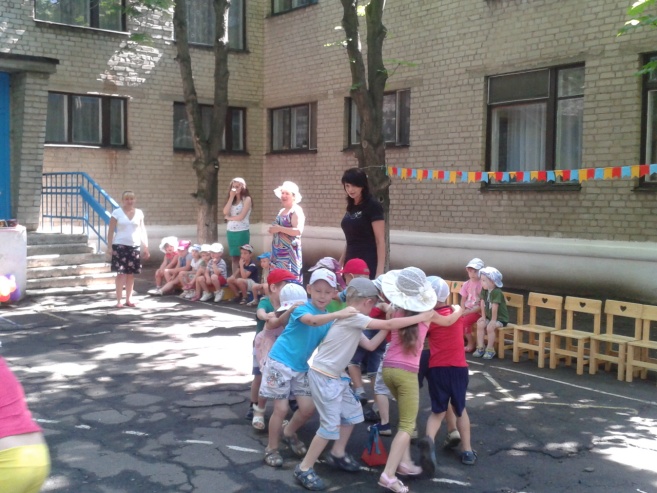 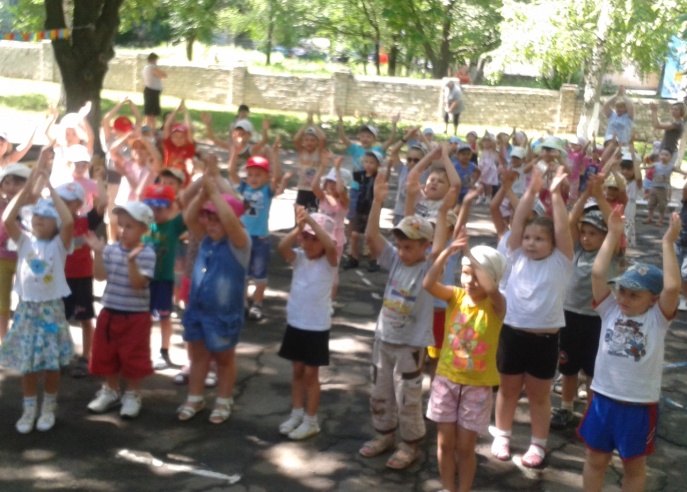 «Свято літа починаємо ,м зи дружно розминаємо!»                «Ось по вузенькій доріжці повзе сороконіжка»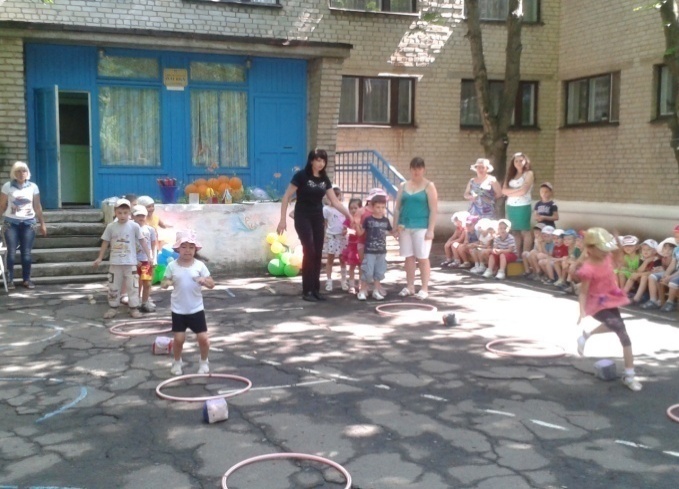 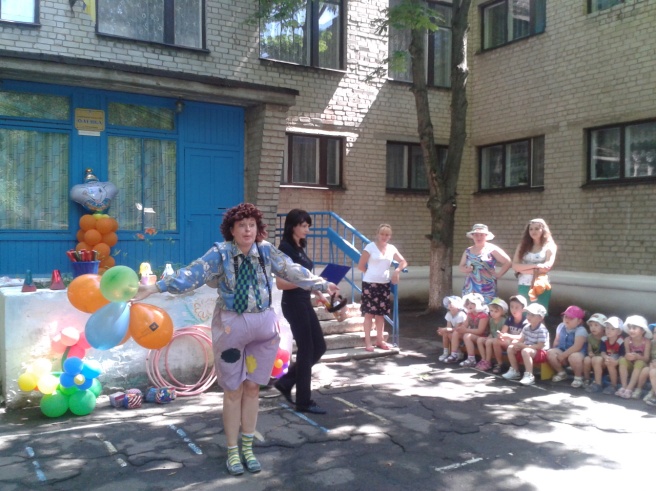 «Карлсон на свято прилітав- діточок всіх привітав!»              «Естафети починаємо- перешкоди всі здолаємо!»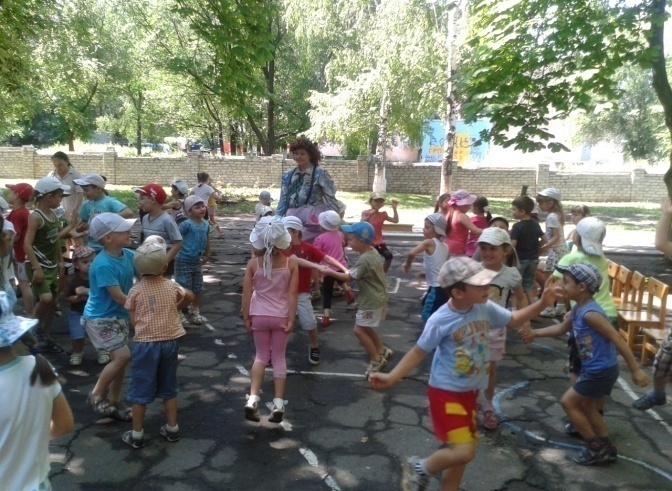 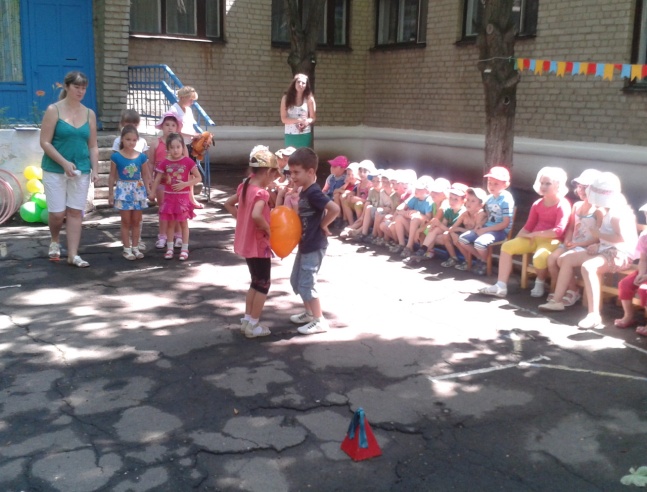 «Ми із кулькою заграємо, перемогу отримаємо»               «Затанцюємо, заспіваємо - свято літа                                                                                                   зустрічаємо!»